                                                LSA Long Term Plan 2021-22: Y11                              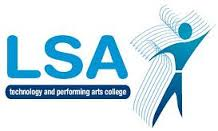 *Year 11 LTP Disclaimer:This SOW will require some flexibility to accommodate changing factors affecting this year 11 cohort. At the time of writing, there are no official GCSE exam dates. We anticipate exam dates to be later than previous years, allowing part of the summer term to teach/revise target areas for your classes. There are also no dates for potential mock exams – these may be added later in the year and we may need to accommodate these. When teaching ‘accuracy’ please bear in mind the AO4 assessment requirements for the specific paper (see table below for the literature‘skills for 5 SPaG marks’)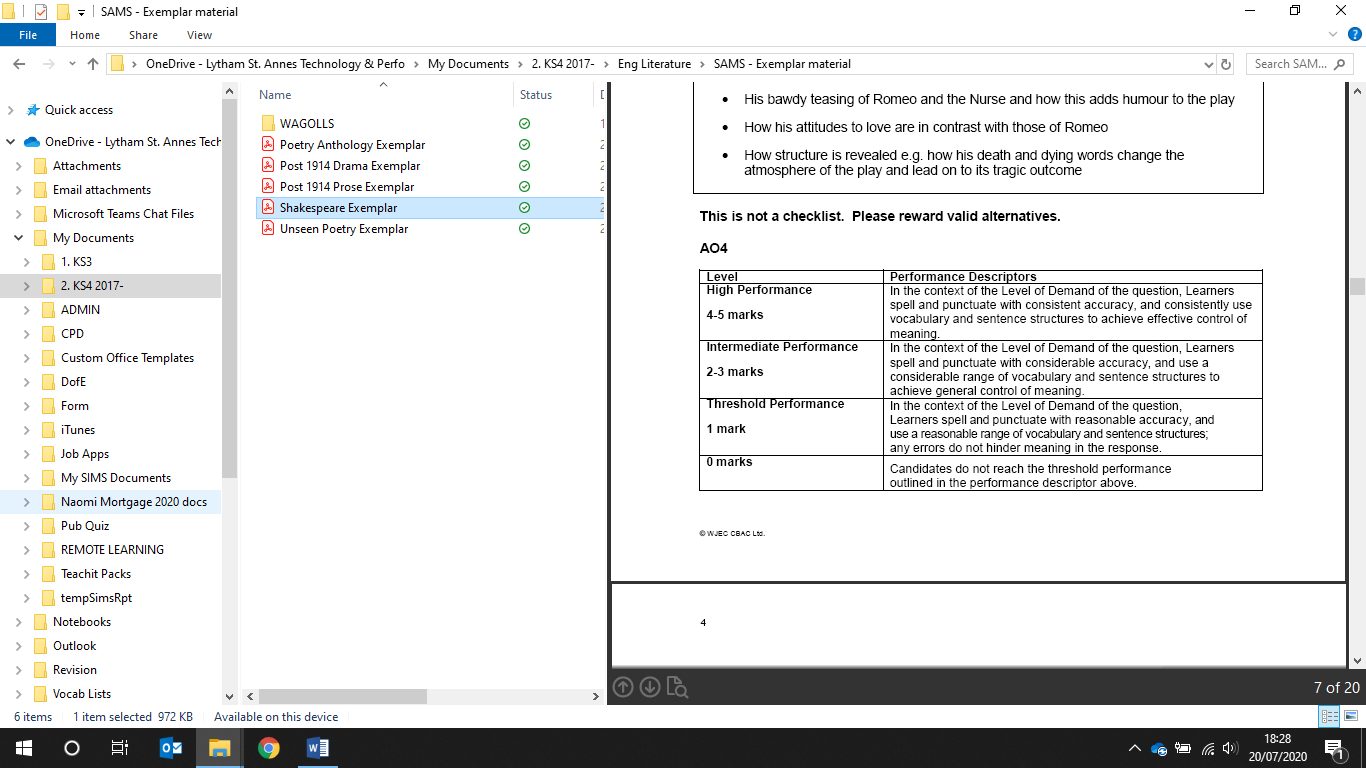 AUTUMNAUTUMNSPRINGSPRINGSUMMERSUMMER06/09/2021 – 22/10/202103/11/2021 –17/12/202103/01/2022 – 11/02/202221/02/2022 – 01/04/202219/04/2022 – 27/05/202206/06/2022 –22/07/20227 weeks6 weeks6 weeks6 weeks6 weeks7 weeksASS1 29/10/2021ASS2 14/3/2022Sep -OctOct - DecJan - FebFeb-AprApr-MayS&L PresentationsSpeechesWriting to persuade/give opinion. (No need to film)(1 Week)Poetry COMPARISON skillsTeachLondonAfternoons Revise poems in themed clustersFocus on the comparison skills and making connections.(4 weeks)Non-Fiction Comprehension (3 weeks)(Resources on OD)Prisons June 2017Volcanoes June 2018Miners June 2019Transactional Writing(3 week)ReportReviewFormal LetterFiction ComprehensionTeach question types – with extracts – engaging/promoting reading. Use past papers to refine approaching exam skills/timings.Narrative WritingUse comprehensions to show how to structure short story.(6 weeks)AIC Revision(3 weeks)Macbeth Revision(2 weeks)Anthology Poetry and Unseen poetryTeach (as unseen poems)As Imperceptibly as GriefThe SoldierUse the anthology of unseen poetry (OD) to secure unseen skillsAWAITING CONFIRMED EXAM DATES(OPPORTUNITY TO EXTEND REVISION)Exam Dates:Lit 1 – ____________Lit 2 – ____________Lang 1 –  ___________Lang 2 -  ___________S&L PresentationsSpeechesWriting to persuade/give opinion. (No need to film)(1 Week)Poetry COMPARISON skillsTeachLondonAfternoons Revise poems in themed clustersFocus on the comparison skills and making connections.(4 weeks)Non-Fiction Comprehension (3 weeks)(Resources on OD)Prisons June 2017Volcanoes June 2018Miners June 2019Transactional Writing(3 week)ReportReviewFormal LetterFiction ComprehensionTeach question types – with extracts – engaging/promoting reading. Use past papers to refine approaching exam skills/timings.Narrative WritingUse comprehensions to show how to structure short story.(6 weeks)Transactional Writing (1 weeks)ArticleInformal LetterAnthology Poetry and Unseen poetryTeach (as unseen poems)As Imperceptibly as GriefThe SoldierUse the anthology of unseen poetry (OD) to secure unseen skillsAWAITING CONFIRMED EXAM DATES(OPPORTUNITY TO EXTEND REVISION)Exam Dates:Lit 1 – ____________Lit 2 – ____________Lang 1 –  ___________Lang 2 -  ___________ASSESSMENTASSESSMENTASSESSMENTASSESSMENTSkills/RevisionPart A and B poetryComponent 2 paper(Reading and Writing)Mocks WB 21st Feb and 28th FebComponent 1 LangLit AIC Macbeth + AIC?Ambitious Vocab and language of analysis‘DIRTY 30’, Accuracy Sentence StructuresAmbitious vocabulary and language of analysisSee Creative Writing Knowledge Organiser